ПРИКЛЮЧЕНИЯ БАБЫ ЯГИ НА НОВОГОДНЕМ ПРАЗДНИКЕ В ГРУППЕ «КОЛОКОЛЬЧИК»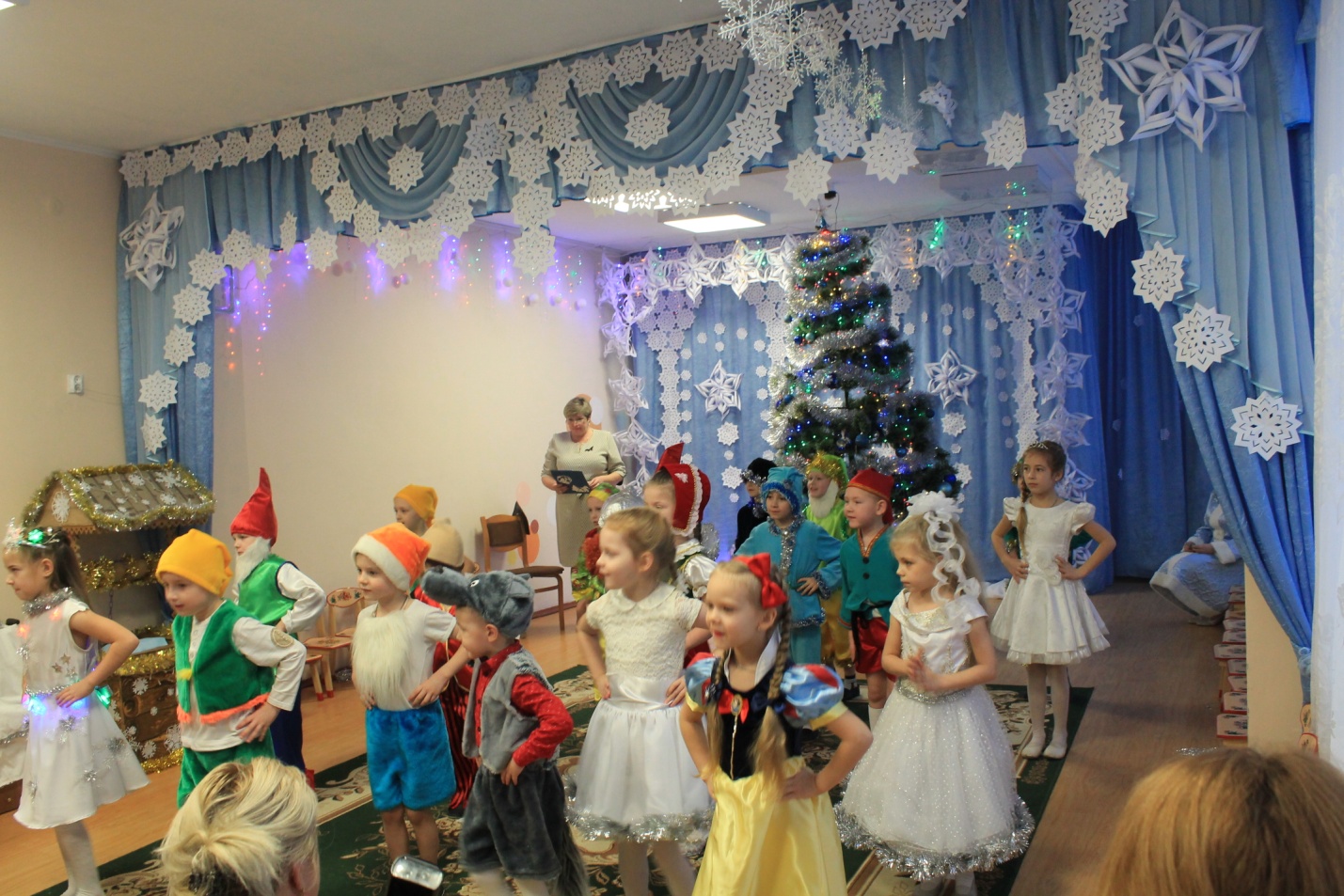 НОВЫЙ ГОД – НОВЫЙ ГОД, ЁЛКИ, ШАРИКИ, ХЛОПУШКИ!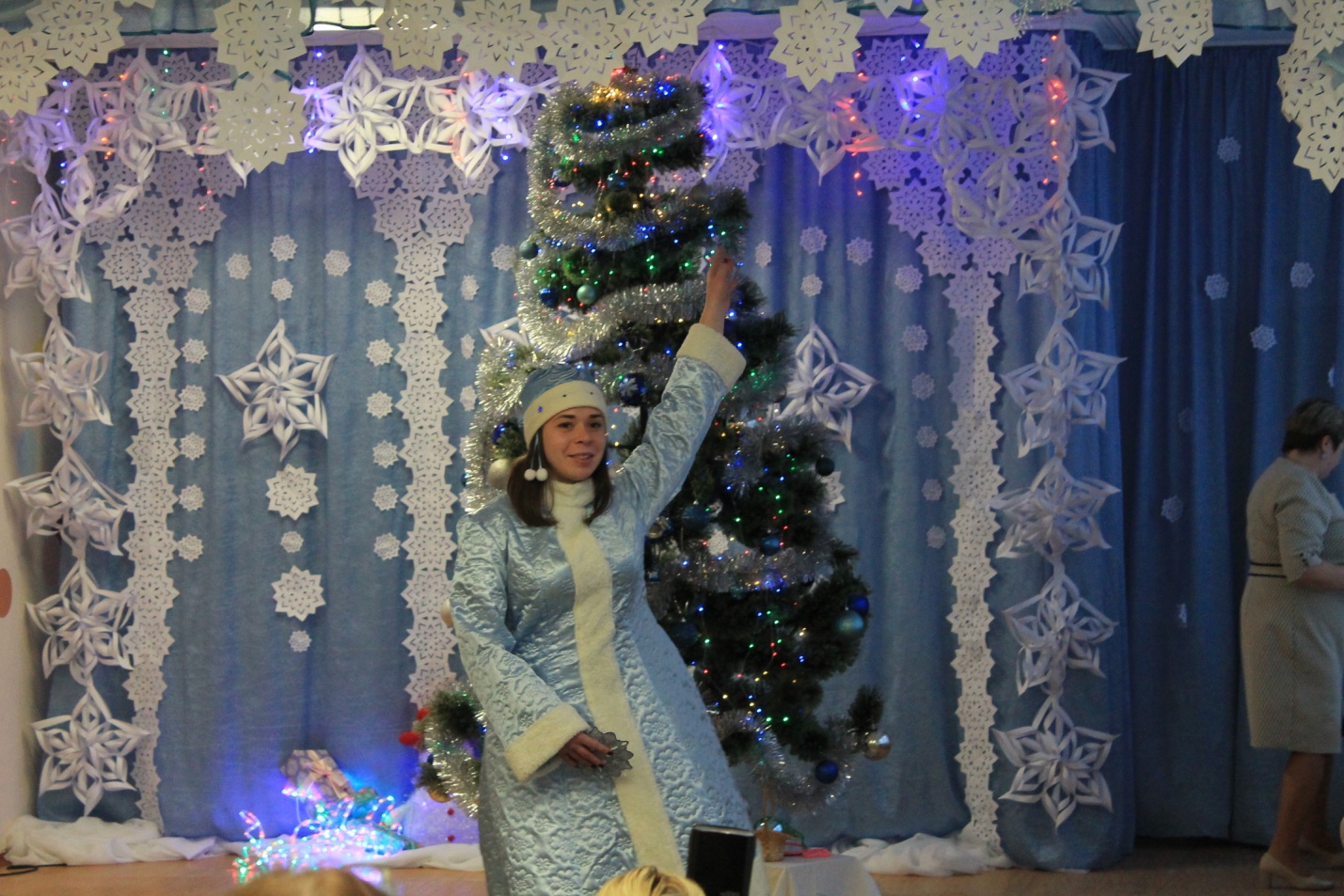 КОЛОКОЛЬЧИК МОЙ, ВОЛШЕБНЫЙ, ПОМОГИ НАМ НАЙТИ ДЕДА МОРОЗА!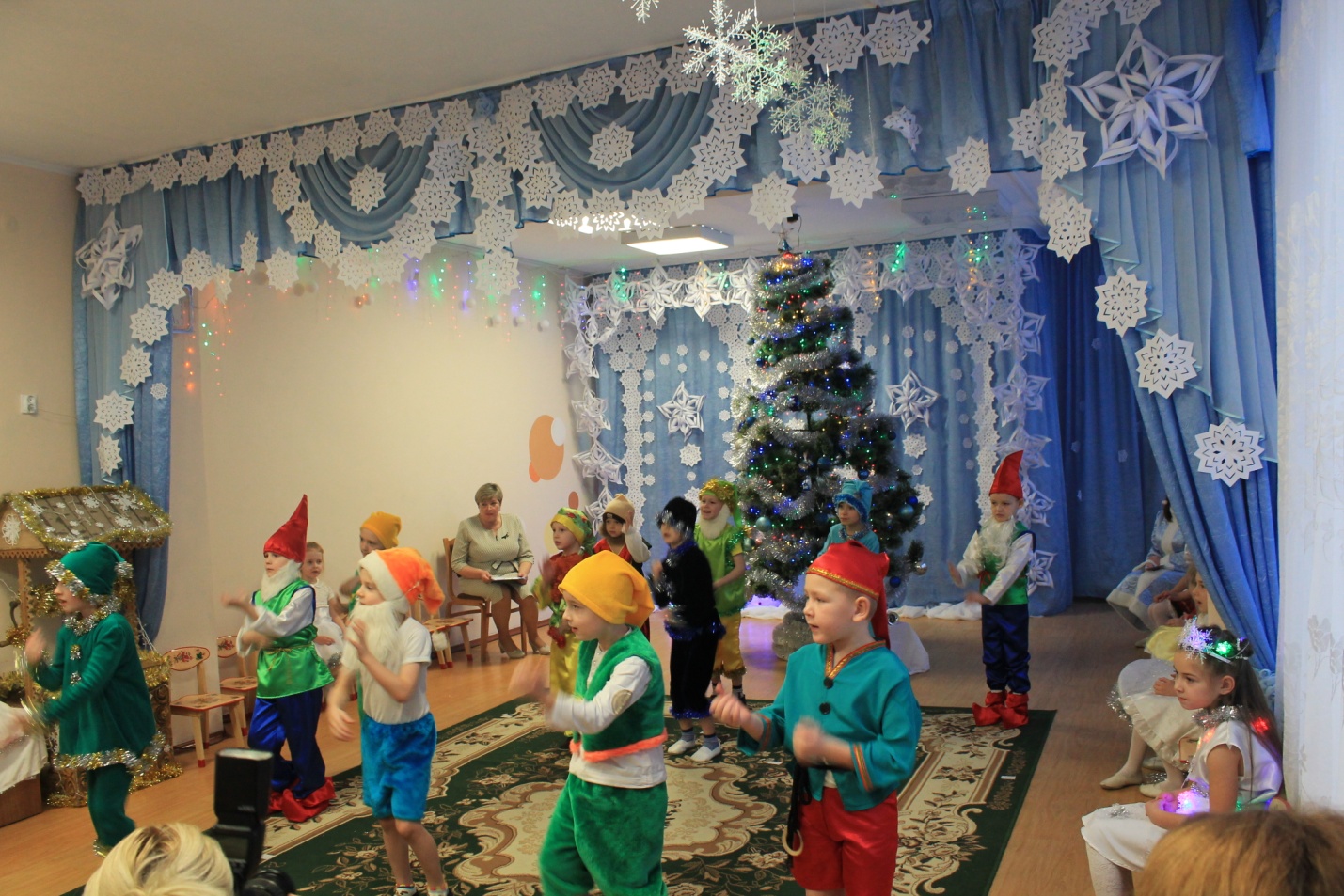 ВЕСЁЛЫЕ ГНОМИКИ, ПОДСКАЖИТЕ ОТВЕТ, ГДЕ РАЗУДАЛЫЙ ДЕД МОРОЗ?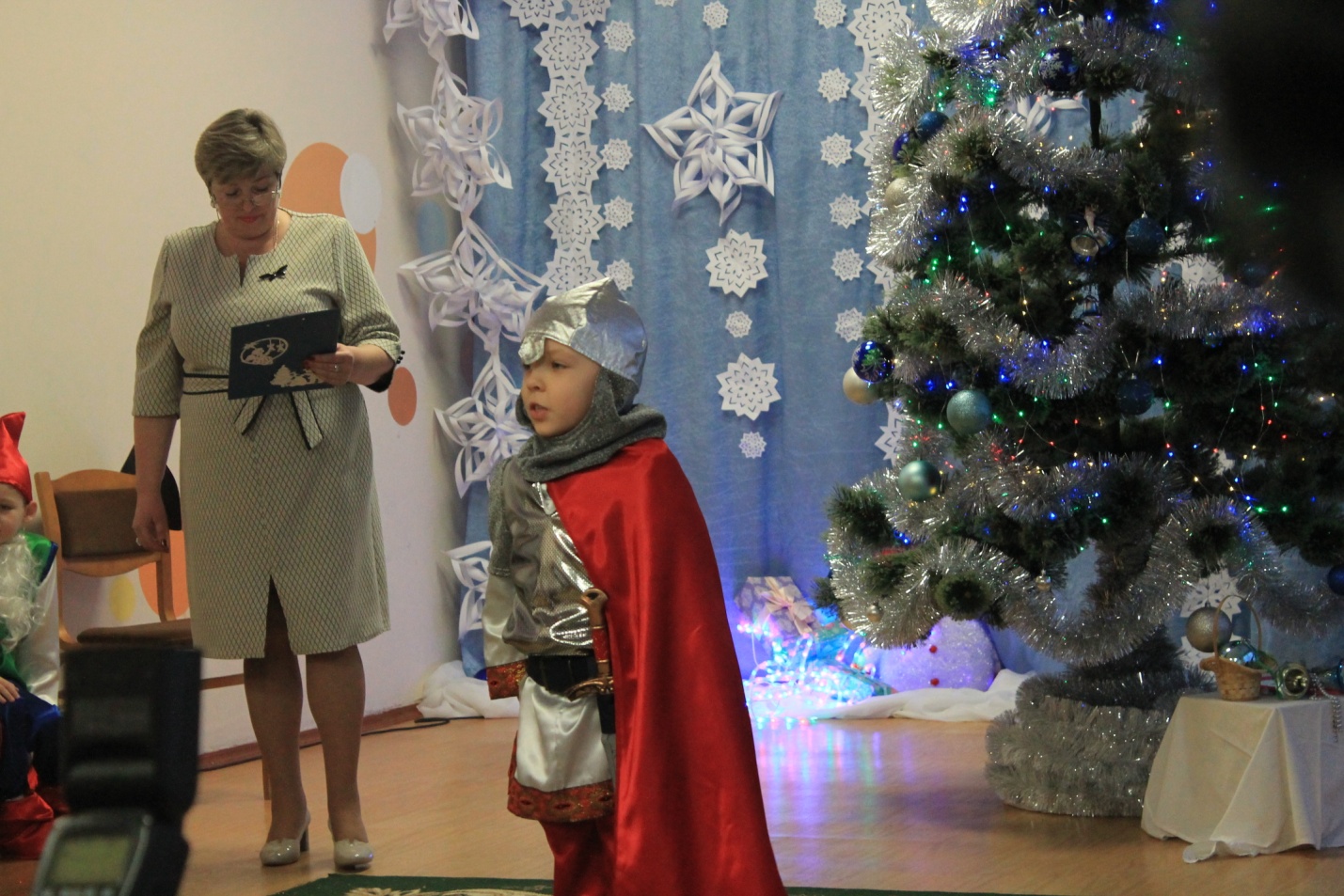 РУССКИЙ БОГАТЫРЬ ПРИХОДИТ НА ПОМОЩЬ!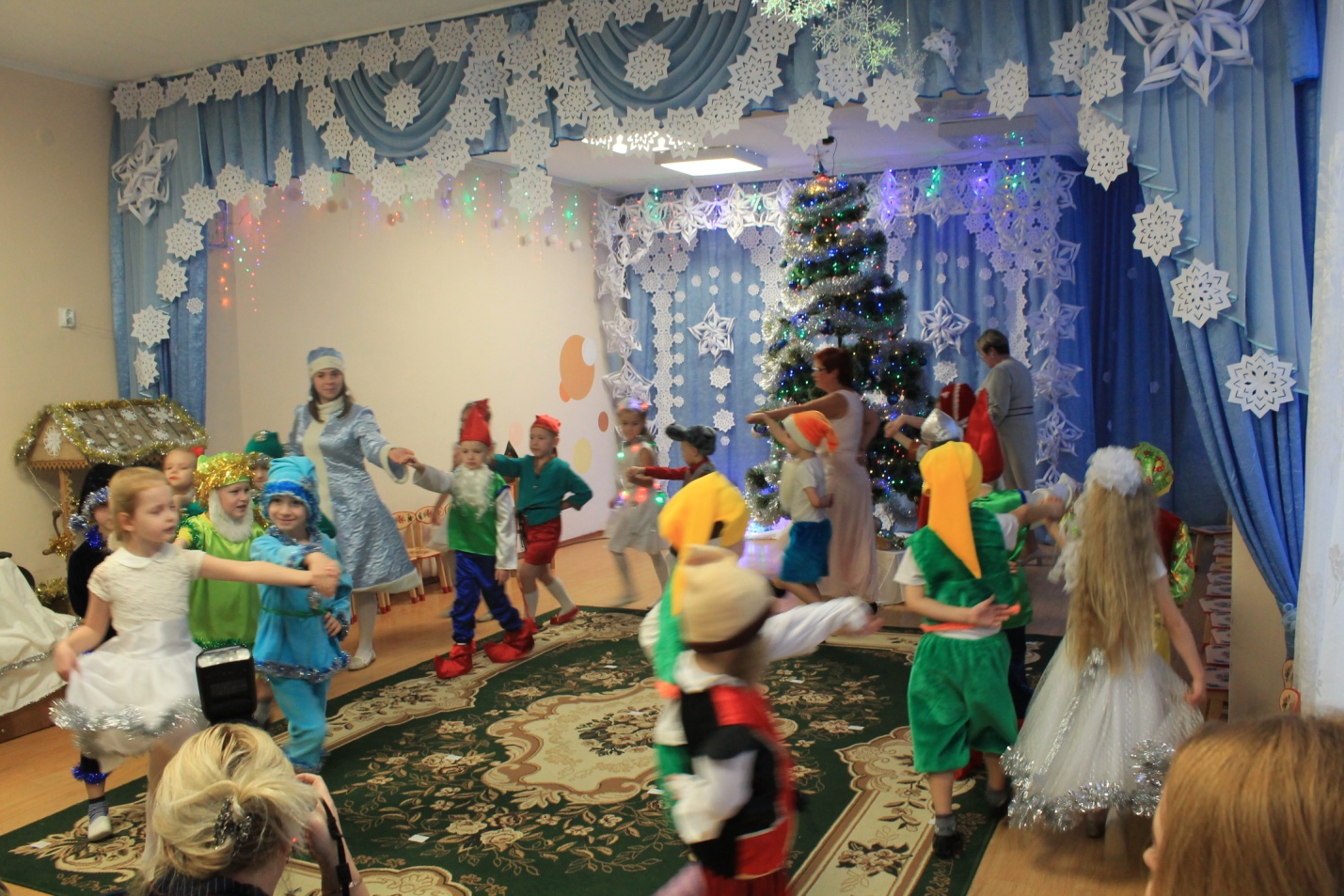 ВСЁ ВОКРУГ ЗАПОРОШИЛА ВЬЮГА-КУТЕРЬМА...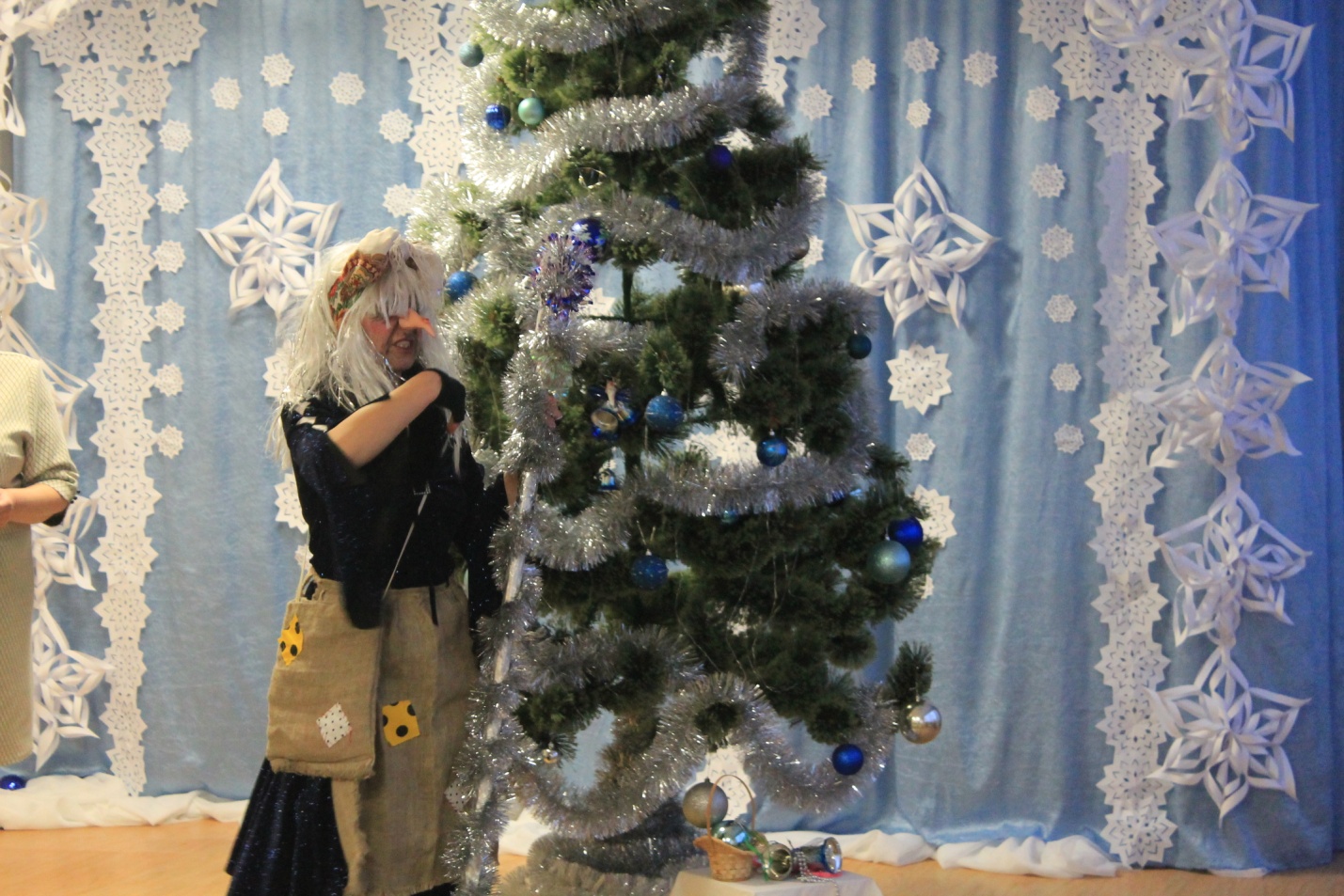 БАБА ЯГА ОПЯТЬ ВСЁ ПОРТИТ, ЁЛОЧКУ ПОГАСИЛА… ПОДАРКИ ЗАБРАЛА!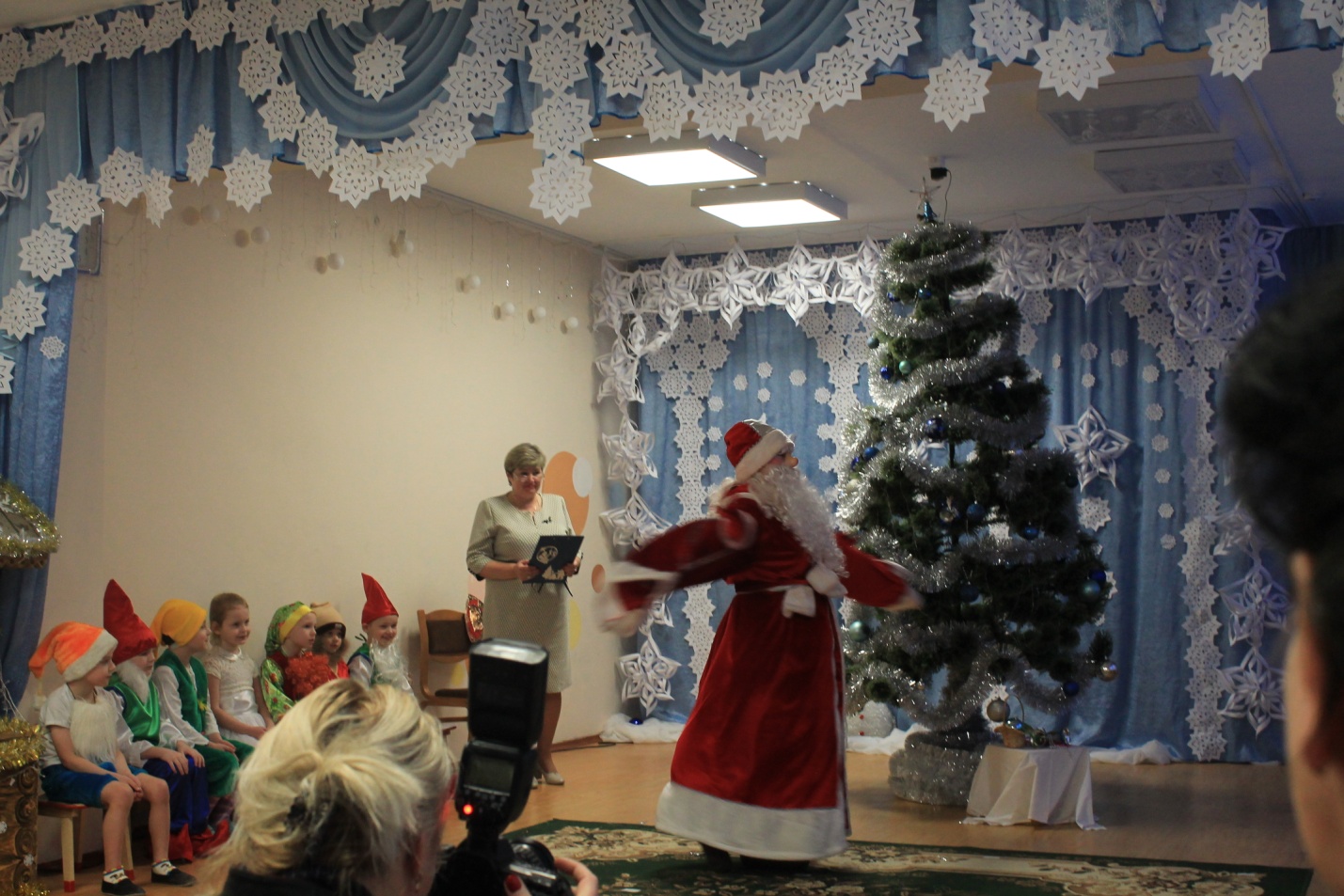 А ВОТ И ДЕД МОРОЗ… НАКОНЕЦ, НАШЁЛСЯ!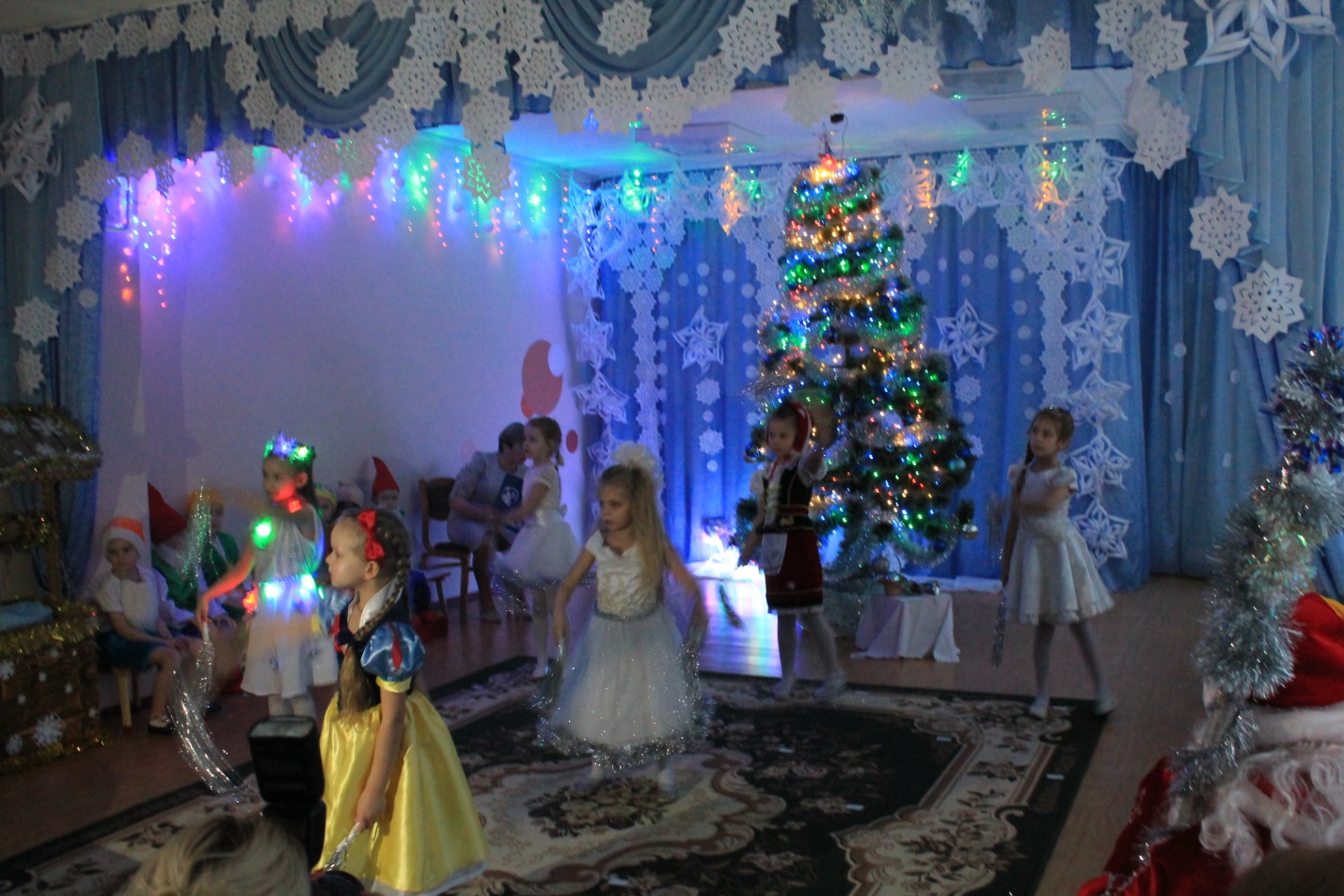 СНЕЖИНКИ-ПУШИНКИ, ДЕДА МОРОЗА ПОДРУЖКИ, В ТАНЦЕ ЗАКРУЖИТЕСЬ…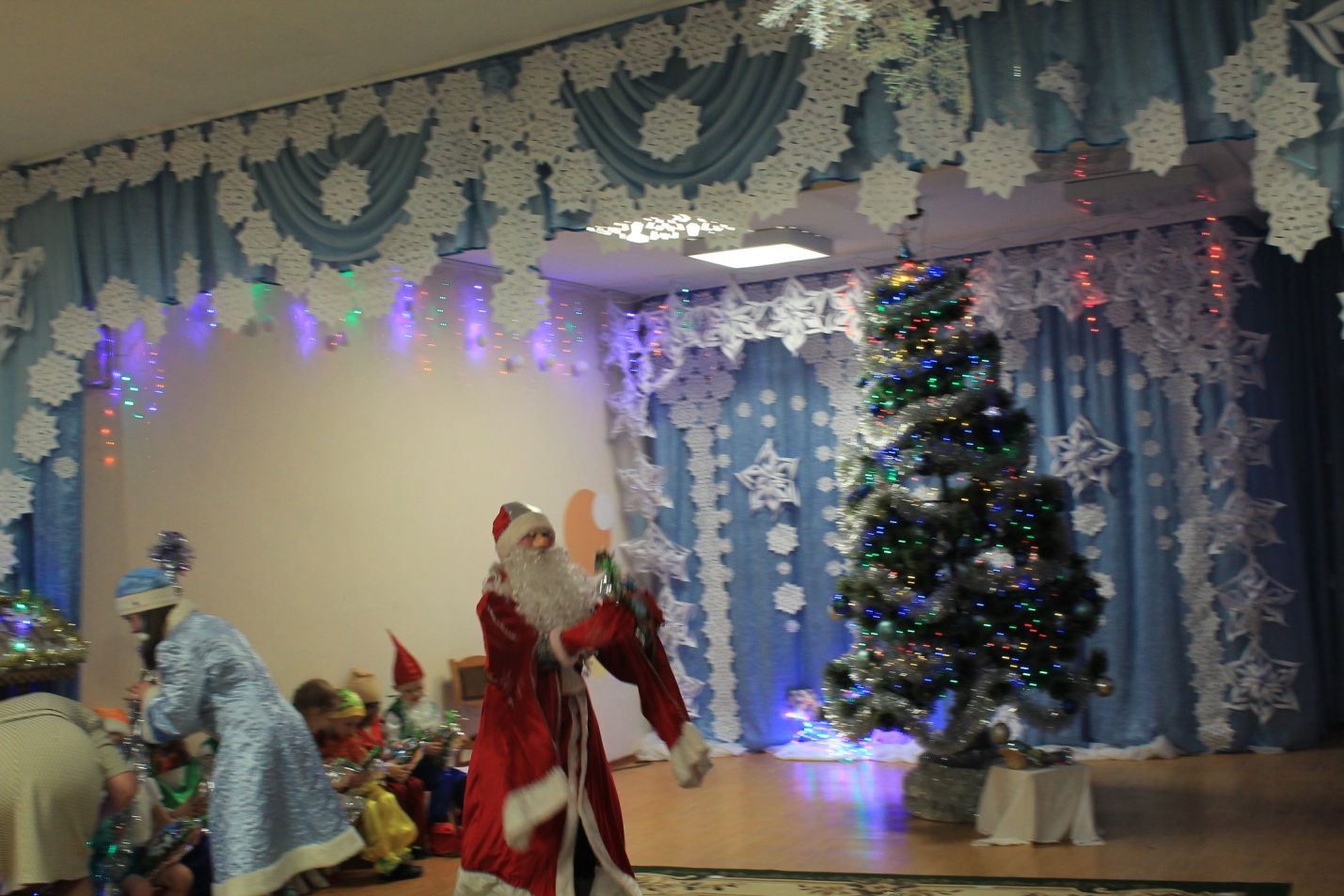 ВОЗЬМИ СКОРЕЙ ПОДАРОЧКИ, ТАКАЯ КРАСОТА!